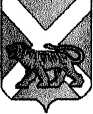 АДМИНИСТРАЦИЯСЕРГЕЕВСКОГО СЕЛЬСКОГО ПОСЕЛЕНИЯПОГРАНИЧНОГО МУНИЦИПАЛЬНОГО РАЙОНАПРИМОРСКОГО КРАЯРАСПОРЯЖЕНИЕ28.12.2016                                          с. Сергеевка                                                 №  86-р Об утверждении Плана мониторинга правоприменения муниципальных правовых актов в Сергеевском сельском поселенииВ соответствии с Федеральным законом от 06.10.2003 № 131-ФЗ «Об общих принципах организации местного самоуправления в Российской Федерации», постановлением администрации Сергеевского сельского поселения от 11.06.2015 года № 45 «О порядке проведения мониторинга правоприменения муниципальных нормативных правовых актов в Сергеевском сельском поселении»  1. Утвердить План мониторинга правоприменения нормативно правовых актов в Сергеевском сельском поселении на 2017 год согласно приложению.2. Разместить План мониторинга правоприменения нормативно правовых актов в Сергеевском сельском поселении на 2017 на официальном сайте (www. sp-sergeevskoe.ru3. Контроль за выполнением настоящего распоряжения возложить на старшего специалиста – управляющего делами администрации (Шульга Н.В.).Глава администрацииСергеевского сельского поселения                                                        Н.В. КузнецоваПлан мониторинга муниципальных правовых актов в Сергеевском сельском поселении на 2017 год№ п/пмуниципальные правовые акты, подлежащие мониторингуорганы местного самоуправления, участвующие в мониторингеСрок проведения мониторинга1.Постановление администрации   «Порядок осуществления внутреннего финансового контроля в Сергеевском сельском поселении»    Администрация Сергеевского сельского поселения 1 квартал2017 года3.Федеральный закон №494-ФЗ  от 28 декабря 2016 года "О внесении изменений в отдельные законодательные акты Российской Федерации"  Администрация Сергеевского сельского поселения,  2 квартал2017 года4.Федеральный закон №502-ФЗ  от 28 декабря 2016 года  "О внесении изменений в Федеральный закон "Об особенностях предоставления гражданам земельных участков, находящихся в государственной или муниципальной собственности и расположенных на территориях субъектов Российской Федерации, входящих в состав Дальневосточного федерального округа, и о внесении изменений в отдельные законодательные акты Российской Федерации"Администрация Сергеевского сельского поселения 2 квартал2017 года5.Постановление администрации  «Об утверждении Порядка разработки и утверждения административных регламентов предоставления муниципальных услуг»Администрация Сергеевского сельского поселения 3 квартал2017 года6.Постановление Правительства Российской Федерации №1491  от 26 декабря 2016 года "О порядке осуществления общественного жилищного контроля"Администрация Сергеевского сельского поселения 4 квартал2017 года